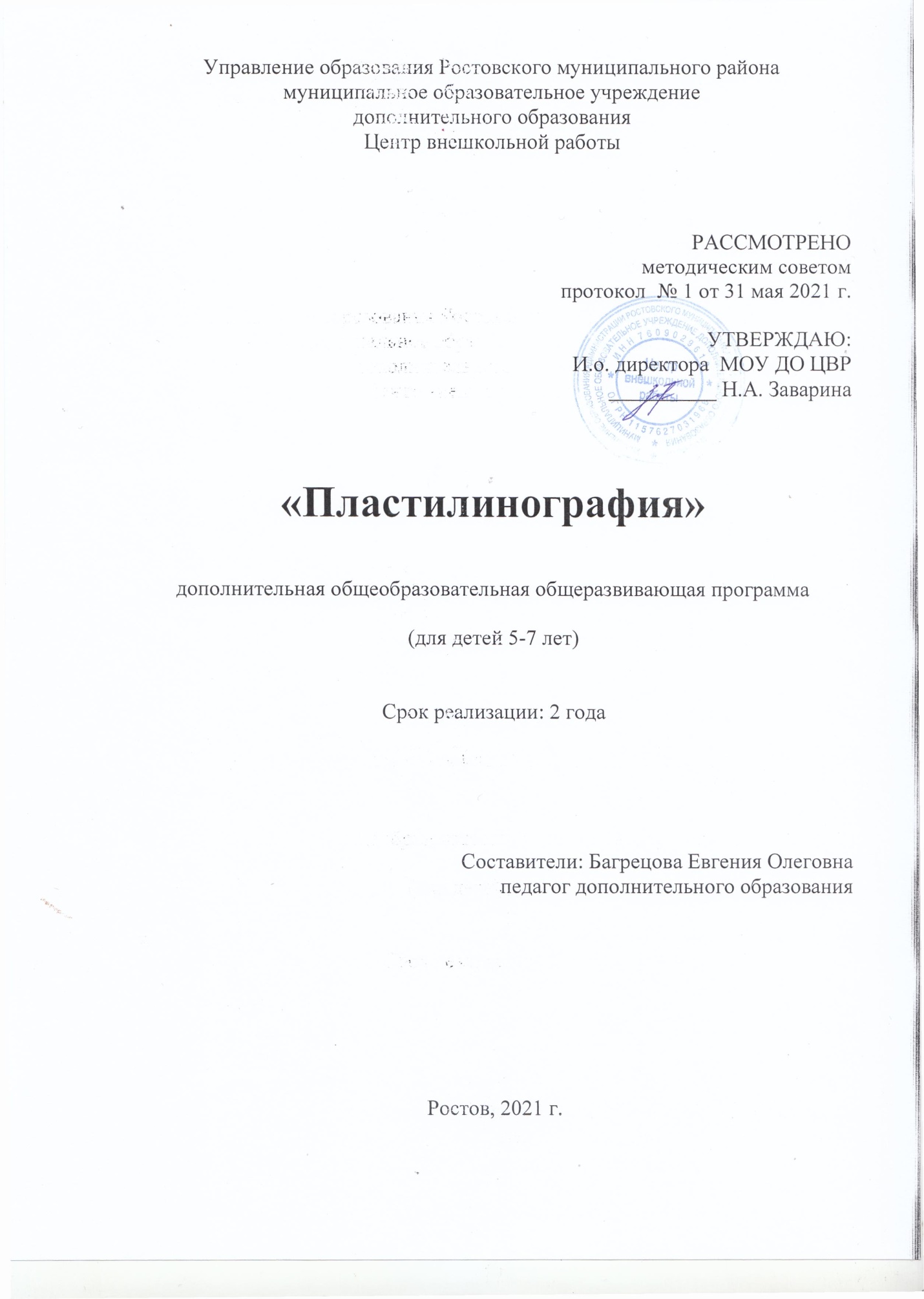 СодержаниеПояснительная запискаМы живём в период активного роста цифровых технологий, интернет пространств, которые нивелируют развитие творчества и рукоделия среди детей, а ведь именно ручной труд способствует активному мыслительному процессу, развитию фантазии, психических процессов (внимания, памяти).  В свете этого на сегодняшний день становятся всё более актуальными жанры изобразительной деятельности, одним из которых является пластилинография, она является эффективным средством приобщения детей к изучению народных традиций, раскрывает творческий потенциал ребенка, способствует развитию сенсомоторной координации детей, то есть тех школьно-значимых функций, которые необходимы для успешного обучения в школе.Пластилинография – вид декоративно-прикладного искусства. Представляет собой создание лепных картин с изображением более или менее выпуклых, полу-объёмных объектов на горизонтальной поверхности. Основной материал — пластилин. Возможно использование комбинированных техник. Например, декорирование поверхности бисером, природным материалом, бумаги или картона. В некоторых случаях в технике пластилинографии производится модификация изделия, что приводит к созданию оригинальных произведений. Сочетаемость пластилина практически со всеми художественными материалами даёт широкий спектр деятельности, позволяет сделать множество оригинальных и интересных работ для различного возрастного уровня. К тому же это вид творчества, доступный каждому ребенку. Не требует длительной подготовки. В процессе занятий дети знакомятся с основами композиции, колористики,  развивают креативное мышление, воспитывается усидчивость и аккуратность. Реализуя художественную деятельность как средство умственного развития ребенка дошкольного возраста, педагог обеспечивает в будущем успешность обучения ребенка в школе, становление такой личности, которая будет иметь высокий интеллектуальный потенциал.Направленность дополнительной образовательной программыНаправленность программы – художественная.Программа направлена на развитие творческих способностей, восприятия, сенсомоторной координации детей. А так же на развитие коммуникативных, эстетических, исследовательских сфер деятельности ребенка. Во время занятий пластилинографией развивается художественно-эстетический вкус, он помогает ребенку развивать фантазию, выражать свои эмоции, создавать сказочный мир. Можно работать в одной или использовать сразу несколько техник нанесения пластилина. Это дает возможность создавать разные фактуры, делать нестандартные изображения. А все, что позволяет творить уникальные композиции, еще больше увлекает детей и они с удовольствием развивают свои творческие навыки. Этот вид творчества позволяет педагогу удерживать познавательный интерес на протяжении всего занятия, это способствует активной мыслительной деятельности, устойчивой сосредоточенности внимания. Дети учатся самостоятельно решать поставленные творческие задачи.На занятиях развивается: мелкая моторика рук, образное мышление, зрительная память, художественные способности, внимание, аккуратность в выполнении работ.Данная дополнительная образовательная программа решает идею комплексного гармоничного развития детей дошкольного возраста. Применяемые на занятиях методы обучения и содержательный компонент программы в полной мере отвечают возрастным особенностям детей. Индивидуальный подход позволяет даже в рамках групповой формы занятий раскрыть и развить творческие способности дошкольников, раскрыть для них новые возможности, почувствовать себя художником, творцом.Программа рассчитана  на 2 года обучения, ориентирована на детей в возрасте 5-7 лет. Занятия проводятся один или два раза в неделю, продолжительность занятия составляет 30 минут.Цель дополнительной образовательной программы: Развитие мелкой моторики рук детей дошкольного возраста через выполнение простейших работ в технике пластилинографии.Задачи дополнительной образовательной программы: 1.Обучающие: - обучение приемам и технологии изготовления декоративных работ в технике пластилинография; - формирование изобразительных навыков; - изучение основ цветоведения и композиции; - обучение основам работы с данным материалом и его свойствами.2. Развивающие: - развитие образного мышления и умения выразить свой замысел; - развитие художественно-эстетического вкуса, фантазии, пространственного воображения; - развитие смекалки, находчивости, изобретательности и устойчивого интереса к творческой деятельности. 3. Воспитательные: - воспитание внимания, аккуратности, целеустремленности; -  воспитание взаимопомощи и взаимоуважения, коллективизма; - воспитание гармонически развитой личности. Ожидаемые результаты освоения дополнительной образовательной программы:К концу обучения дети должны Знать: - общие сведения о работе с художественными материалами и их возможности, области применения; - виды пластилинографии; - название и технику приемов пластилинографии; - способы декорирования творческих работ; - различные материалы - бумага, картон, пластилин, цветная бумага, бисер, природные материалы, стек; - различные виды декоративного творчества для декорирования; - основные композицииуметь: - понимать рисунки, эскизы; - определять название художественных приемов; - анализировать свойства материалов, подходящих для данной работы; - определять порядок действий, планировать этапы своей работы; - пользоваться инструментами и материалами для творчества; - проявлять фантазию в создании своей работы; - работать самостоятельно и в команде.Учебно-тематический план 1-го года обучения.Содержание деятельности 1-го года обучения1. Вводное занятие. Вводное занятие. Знакомство с объединением. Введение в образовательную программу. Знакомство с деятельностью объединения, целями и задачами. Дополнения и изменения плана с учетом интересов и подготовки учащихся. Правила поведения на занятиях и во время перерыва.Инструктаж по ТБ, ПБ.Показ готовых работ, выполненных ребятами в прошлом году.2. Приёмы пластилинографии.2.1 Размазывание.Теория. Основные принципы выполнения. Просмотр аналогичных работ. Практика. Выполнение тренировочной работы на подготовленной основе, где пластилин размазывается пальчиками по готовой гладкой основе.2.2 Раскатывание.Теория. Демонстрация и пошаговое объяснение этой техники пластилинографии. Практика. Творческая работа на заготовленной основе с использованием освоенного приёма.  Сплющивание и вытягивание.Теория. Изучение взаимодополняемых приемов и область их применения.            Практика.  Выполнений элементов декоративной работы данным приемом.            2.3 Заглаживание.            Теория. Основные правила и особенности техники. Приёмы для начинающих. Практика.  Создание заготовки в технике заглаживания для дальнейших работ.2.4 Налепливание.Теория. Демонстрация и пошаговое объяснение этой техники пластилинографии. Практика.  Анализ форм и возможности соединения их в различные элементы.  Преобразование их в объекты и предметы для работы. Смешение цветов пластилина. Практика.  Смешение основных цветов для создания различных оттенков.3. Создание пластилиновой живописи по шаблону.           Теория. Изучение принципов работы и последовательности выполнения задания.Практика. Отработка изученных приемов на заготовленных шаблонах. Создание картин в технике пластилинография по заготовленным образцам.        4.  Пластилинография в сочетании с дополнительными материалами.    4.1  Природными материалами.Теория. Изучение видов природных материалов и способы их взаимодействия.              Практика. Декорирование заготовок, созданных заранее с помощью различных природных материалов4.2 Бисером и бусинами.Теория. Принципы взаимодействия декоративных материалов с пластилином и их варианты применения.            Практика. Создание творческих работ и отработка приемов оформления данным материалом.4.3 Бумагой и картоном.Теория. Применение данных материалов для создания разноплановых работ с пластилином.            Практика. Выполнение заготовок декорированных дополнительными материалами (бумага, картон).             5. Итоговое занятие. Просмотр готовых работ.Учебно-тематический план 2-го года обучения.Содержание деятельности 2-го года обучения.1. Вводное занятие. Вводное занятие. Знакомство с объединением. Введение в образовательную программу. Знакомство с деятельностью объединения, целями и задачами. Дополнения и изменения плана с учетом интересов и подготовки учащихся. Правила поведения на занятиях и во время перерыва.Инструктаж по ТБ, ПБ.Показ готовых работ, выполненных ребятами в прошлом году.2. Модульная пластилинография.Теория. Данный вид пластилиновой живописи принадлежит к сложной технике и требует от дошколят умения владеть всеми приемами лепки. Создавать свою  или заготовленную по шаблону творческую задумку из разных декорирующих элементов: шариков, лепешек, цилиндриков, косичек и других технических элементов. Практика. Выполнение работ в данной технике по заготовкам и самостоятельно.3. Мозаичная пластилинография.Теория. Составление изображения только из пластилиновых шариков. Подбор соответствующие цвета и заполнение элементами контурного пространства, не выходя за его пределы. Методика работы состоит из скатывания мелких шариков, расположения их на основе и прижимания к ней. Практика. Творческая работа на заготовленной основе с использованием освоенного приёма.  4. Контурная пластилинография.Теория. Предполагает вылепливание объекта по контуру. Сначала на основу наносится маркером рисунок, затем с помощью тонких скатанных жгутиков выкладывается контур, изображение заполняется жгутиками соответствующего цвета.            Практика.  Выполнений декоративных работ данным приемом.            5. Многослойная пластилинография.                       Теория. Представляет собой последовательно нанесенные на основу слои пластилина. Подобная техника необходима для пейзажей: изображений леса, воды, поля, когда нужно подобрать не только основные цвета, но и их оттенки. Методика работы следующая: подбираются разные цвета пластилина, из которых делаются тонкие лепешечки. Затем заготовки накладываются друг на друга в несколько слоев в соответствии с рисунком.               Практика.  Создание заготовки в технике заглаживания для дальнейших работ.             6. Итоговое занятие. Просмотр готовых работ.4. МЕТОДИЧЕСКОЕ ОБЕСПЕЧЕНИЕ ПРОГРАММЫМетодическое обеспечениеПрограмма дополнительного образования разработана с использованием существующих методов и приемов обучения, а также новейших разработок в области художественных и декоративно-прикладных технологий. Программа следует основным тенденциям в развитии современной методики обучения:коммуникативной направленности;создание условий  творческой самореализации личности ребенка;индивидуального подхода к детям;развитие мотивации личности ребенка к познанию и творчеству.Групповые занятия имеют следующую структуру:Вводная часть:приветствие, организационный момент;Основная часть:теоретический материал по теме занятия;практическая часть соответствующая озвученной теме;просмотр и изучение наглядных пособий и вспомогательного материала для выполнения работ;выполнение творческих заданий;обсуждение и анализ работ учащихся.Заключительная часть:закрепление пройденного материала;ориентировка на следующее занятие.Методы и приемы, используемые педагогом, отражают его организующую, обучающую, контролирующую функции и обеспечивают ребенку возможность ознакомления, отработки и применения учебного материала.К основным методам следует отнести визуалицию - один из приоритетных способов донесения информации, но педагогическую работу с применением наглядного метода важно устраивать с учетом требований времени. В связи с тем, что большинство дошкольников активно используют смартфоны, планшеты, компьютеры в домашних условиях, актуальной будет демонстрация презентаций, обучающих видеороликов. В качестве инновационных наглядных методов также могут быть использованы импровизации, наблюдения, опыты, поисковые проекты, позволяющие закрепить понятийный уровень и добиться высокого уровня вовлеченности воспитанников в образовательный процесс. Практические. Многочисленные исследования доказывают, что уверенное овладение навыками и умениями возможно только в процессе активной деятельности; это подтверждают и результаты педагогических исследований.При использовании практического метода особое место отводится контролю, так как происходит формирование навыка, творческого роста. Каждый из методов реализуется в системе приемов, применяемых в процессе обучения. Важно, чтобы эти приемы ставили ребенка перед необходимостью решения мыслительных задач, к познавательной активности и помогали ребенку усваивать полученные знания и применять их на практике.В программе предусмотрены две основные формы контроля: текущий и итоговый контроль.В ходе текущего контроля проверяется, степень усвоенного материала и овладение изученными художественными приемами. Контроль осуществляется во время практических заданий. В процессе текущего контроля результатом могут быть упражнения и задания, выполняемые учениками. Итоговый контроль предполагает определение результатов усвоения программы за полугодие, год. Одним из способов определения результативности является выполнение самостоятельного проекта. Это позволяет наиболее объективно оценить знания и умения детей, увидеть проблемы/достижения и индивидуально подойти к возможностям компенсации недостающих знаний и навыков.Методы, приемы и формы организации образовательного процессаМетоды.1) Словесный. Позволяют в кратчайший срок передать большую по объему информацию, поставить перед обучаемыми проблемы и указать пути их решения. В процессе разъяснения учебного материала происходит формирование задач, целей, выявление основных этапов обучения и их последовательность. 2) Один из методов используемый на занятиях – наглядный. Под этим определением понимается совокупность приемов ориентированных на визуальное восприятие ребенка. А усвоение учебного материала находится в существенной зависимости от применяемых в процессе обучения наглядного пособия и технических средств.3) Практический метод обучения является основным для данной образовательной программы. Именно он полноценно позволяет понять ученику озвученный педагогом материал. Данный метод раскрывает творческие горизонты и формирует навыки обучающегося. Использование данного подхода позволяет скорректировать  поставленные задачи, стимулирует рост ученика, выявляет успехи и пробелы знаний, корректирует обучение для полного достижения цели.Формы. Индивидуальная форма организации работы учащихся предусматривает самостоятельное выполнение поставленных задач в едином для всех темпе. Преимущества этой формы организации учебной работы в том, что она позволяет каждому ученику углублять и закреплять знания, вырабатывать необходимые умения, навыки, реализовывать свою творческую задумку.Коллективная.  Коллективные виды работы делают урок более интересным, живым, воспитывают у учащихся сознательное отношение к учебному труду, активизируют мыслительную деятельность. Такая форма обучения позволяет ученикам общаться, решать поставленные задачи, вырабатывать навыки делового сотрудничества, это позволяет им анализировать свою работу и навыки в сравнении с другими, быть внимательными друг к другу.Материально-техническое обеспечение· комплект столов и стульев на 10 посадочных мест;· доска;· раздаточный материал (пластилин, наборы белого картона, бумага для рисования А3, стеки, клей);Дидактическое обеспечение курса:Дидактический материал подбирается и систематизируется в соответствии с учебно-тематическим планом (по каждой теме), возрастными и психологическими особенностями детей, уровнем их развития и способностями.Для обеспечения наглядности и доступности изучаемого материала используются:Наглядные пособия по творчеству.Художественные фотографии, рисунки и иллюстрации.Наглядный раздаточный материал по темам учебного курса (индивидуальный для каждого учащегося).Электронные презентации по основным разделам программы.5.Мониторинг образовательных результатовФормы подведения итогов:Открытое занятие. Это первая ступень, где впервые проявляются способности и навыки у воспитанника и педагогические и профессиональные навыки у педагога. На открытом занятии воспитанник показывает без подсказки педагога, чему научился, а педагог – как научил воспитанника определённым навыкам и смог ли раскрыть его способности.Итоговые мероприятия  внутри коллектива: выставки работ и мастер-классы.  Проводя итоговые  мероприятия, в них принимают участие и воспитанники, и родители и, конечно же, педагог. По результатам того, как прошло данное мероприятие, видна степень освоения материала учеником, насколько он творчески раскрылся.Критерии оценки уровня сформированности предметных, метапредметных и личностных результатов освоения программыСписок литературыСветлана Ляне: Пластилиновые забавы, Формат М, 2019 г.Сергей Кабаченко: Большая пластилиновая книга увлечений и развлечений, Эксмо, 2021 г.Светлана Ляне: Пластилиновая сказка, Формат М, 2019 г.В. Медведев: Цветоведение и колористика. Учебное пособие. Страта, 2020 г.Юрий Гордон: О языке композиции. Студия Артемия Лебедева, 2018 г.Бернадетт Куксарт. Забавные животные из пластилина Русское слово, 2019 г.С. Низовский: Пластилин идёт в разведку. Карапуз, 2018 г.Анна Игнатова: Вектор пластилина. Гриф, 2019 г.Ольга Корепанова: Пластилиновая грамота. Феникс, 2014 г.Выготский Л.С. Воображение и творчество в детском возрасте. – М.: Изд-во «Просвещение», 1991г.Дополнительное образование и воспитание № 2, 2010 – Локтионова А.В. Психолого - педагогические условия развития воображения на занятиях рисованием. с 41; Смирнова Н.М.  Обучение быстрому овладению приёмами живописной техники. с.55.Нормативно-правовая документацияФедеральный закон РФ 273-ФЗ «Об образовании в Российской Федерации» от 29.12. 2012 г. Концепция развития дополнительного образования детей, утвержденная распоряжением Правительства Российской Федерации от 4 сентября 2014 г. № 1726-р. Письмо Министерства Просвещения Российской Федерации от 19 марта 2020 г. № ГД-39/04 «О направлении методических рекомендаций». Методические рекомендации по реализации образовательных программ с применением электронного обучения и дистанционных образовательных технологий. Приоритетный проект «Доступное дополнительное образование для детей», утвержденный Президиумом Совета при Президенте Российской Федерации по стратегическому развитию и приоритетным проектам (протокол от 30 ноября 2016 г. № 11).Постановление Главного государственного санитарного врача РФ от 28.09.2020 г. №28 «Об утверждении санитарных правил СП 2.4.3648-20».Приказ Министерства Просвещения РФ от 09.11.2018 г. №196 «Об утверждении Порядка организации и осуществления образовательной деятельности по дополнительным общеобразовательным программам».Приказ Минпросвещения России от 30.09.2020 г. №533 «О внесении изменений в Порядок организации и осуществления образовательной деятельности по дополнительным общеобразовательным программам, утвежденный приказом Министерства Просвещения РФ от 09.11.2018 г. №196».Приказ Минтруда России от 05.05.2018 г. №298н «Об утверждении профессионального стандарта «Педагог дополнительного образования детей и взрослых».Стратегия развития воспитания в Российской Федерации на период до 2025 года, утвержденная распоряжением Правительства Российской Федерации от 29 мая 2015 г. № 996-р.Письмо Министерства образования и науки РФ от 18 ноября 2015 г. №09-3242 «О направлении информации». Методические рекомендации по проектированию дополнительных общеразвивающих программ (включая разноуровневые программы).Указ Президента РФ «О национальных целях и стратегических задачах развития РФ на период до 2024 года». Приказ Минпросвещения России от 03 сентября 2019 года № 467 «Об утверждении Целевой модели развития региональных систем дополнительного образования детей».Базовые требования к качеству предоставления муниципальной услуги «Реализация дополнительных образовательных программ» в муниципальных образовательных учреждениях дополнительного образования детей. Приложение №5  к приказу по управлению образования администрации Ростовского муниципального района Ярославской области № 16 от 14.01.2013 г. Концепция общенациональной системы выявления и развития молодых талантов (утв. Президентом РФ 03.04.2012 N Пр-827).Приказ Минобрнауки России от 23.08.2017 N 816"Об утверждении Порядка применения организациями, осуществляющими образовательную деятельность, электронного обучения, дистанционных образовательных технологий при реализации образовательных программ" (Зарегистрировано в Минюсте России 18.09.2017 N 48226).Устав МОУ ДО Центра внешкольной работы. Приказ Управления образования РМР № 601 от 09.11.2015 г.Пояснительная записка3Учебно-тематический план 1-го года обучения7Содержание деятельности 1-го года обучения73.Учебно-тематический план 2-го года обучения10Содержание деятельности 2-го года обучения104Методическое обеспечение программы115Мониторинг образовательных результатов156Список литературы и нормативно-правовая документация18№Разделы и темыВсегоТеорияПрактика1Вводное занятие. 		11-2Приёмы пластилинографии 		186122.1Размазывание.3122.2Раскатывание.3122.3Сплющивание и вытягивание.3122.4Заглаживание3122.5Налепливание3122.6Смешение цветов пластилина333Создание пластилиновой живописи по шаблону362344Пластилинография в сочетании с дополнительными материалами.163134.1Природными материалами.5144.2Бисером, бусинами.5144.3Бумагой, картоном6155Итоговое занятие1-1Всего Всего 721260№Разделы и темыВсегоТеорияПрактика1Вводное занятие. 		11-2Модульная пластилинография 		171163Мозаичная пластилинография171164Контурная пластилинография181175Многослойная пластилинография181176Итоговое занятие1-1Всего Всего 72567Время проведенияЦель проведенияФорма контроляНачальный или входной контрольНачальный или входной контрольНачальный или входной контрольНачало учебного годаОпределение уровня развития детей, их творческих способностейБеседаанкетированиеТекущий контрольТекущий контрольТекущий контрольВ течение учебного годаОпределение степени усвоения учащимися учебного материала. Определение готовности детей к восприятию нового материала. Повышение ответственности и заинтересованности воспитанников в обучении.Выявление детей, отстающих и опережающих обучение.Подбор наиболее эффективных методов и средств обучения.Педагогическое наблюдение, опрос,итоговое занятие, самостоятельнаяработа.Промежуточный контрольПромежуточный контрольПромежуточный контрольПо окончании изучения темы или раздела.В конце четверти, полугодия.Определение степени усвоения учащимися учебного материала. Определение результатов обучения.Конкурс, фестиваль, праздник, опрос, творческая работа, открытое занятие,анкетированиеИтоговый контрольИтоговый контрольИтоговый контрольВ конце учебного годаОпределение уровня развития детей, их творческих способностей.Определение результатов обучения.Выставка работ,открытое занятиеПоказательМинимальныйуровеньСредний уровеньВысокий уровень1Сформированность навыков развития мелкой моторикиРебёнок испытывает затруднения в изготовлении фонов, основных и дополнительных предметов в различных техниках прикладного творчества. Большинство заданий вызывают затруднения, необходима помощь педагога. Не умеет регулировать мышечное напряжениеРебёнок может с подсказками изготовить некоторые основные и дополнительные предметы  в различных техниках прикладного творчества, ориентируется по инструкции, умеет регулировать мышечное напряжение, но некоторые задания вызывают затрудненияРебёнок ориентируется по инструкции, правильно выполняет все задания.Проявляет самостоятельность и инициативу при создании фонов основных и дополнительных предметов, владеет навыком изготовления фонов, в различных техниках прикладного творчества2.Освоение основных понятий и терминов, видов моделированияРебёнок освоил понятия не в полном объёме, не всегда может объяснить их значение.Разбирается в видахпластилинографии с помощью педагогаРебёнок освоил основные понятия, но не всегда может объяснить их значение.Может определить некоторые виды приемы пластилинографии самостоятельноСвободно владеет терминологией в 11практической деятельности, может объяснить значение понятия другим. 3.Умение предложить интересную идею для воплощения по заданной темеРебёнок с трудом придумывает проект. Не видит связи между основными и вспомогательными элементами композиции.Необходима помощь педагогаПонимает основные принципы для создания своего проекта, видит связь между основными и вспомогательными элементами, но не всегда гармонично применяет ихЛегко и быстро придумывает идею для своего проекта5.Владение навыками декорирования  в выбранной техникеНеуверенно владеет приемами декорирования,Необходима помощь педагогаОсвоил некоторые виды декорирования, работает с ними подруководством педагогаХорошо освоил приемы и вариации декора, свободно работает с ними самостоятельно6.Уверенность в себе, своих силах и возможностяхНеадекватно оценивает себя, не уверен в себе и своих силах. Нуждается в поддержке взрослогоРебёнок способен адекватно оценивать свои возможности, но самооценка ребёнка периодически нуждается в педагогической коррекцииАдекватно оценивает себя. Уверен в своих силах и возможностях7.Сформированность коммуникативных навыков, способов конструктивного взаимодействияРебенок плохо соблюдает правила игрового творческого взаимодействия. Не всегда способен договариваться в процессе съемки мультфильма, испытывает трудности во взаимодействии, как с другими ребятами, так и со взрослым: скован, замкнутРебенок частично соблюдает правила игрового творческого взаимодействия, действует в соответствии с принятыми правилами работы в мультстудии. Легко и свободно общается в привычной для него обстановке со знакомыми людьми, но испытывает трудности в общении при смене обстановки и окруженияСпособен выстраивать диалог со взрослым и сверстниками в процессе сочинения сценария мультфильма, использует речь для построения высказываний8.Морально-волевые качества личности: самостоятельность, инициативностьРебёнок способен принимать решения, но они часто зависят от чужого мнения, не стремится отстаивать свою точку зренияРебёнок самостоятелен и инициативен, но может менять решение под влиянием других людейРебёнок активно проявляет свою самостоятельность и инициативность, способен отстоять и аргументировать свою точку зрения10.Проявлениесобственнойтворческойактивности,реализации своихидейМало проявляет собственную творческую активность, ребёнку проще работать по образцу. Иногда способенреализовывать свои идеи, прибегая к помощи педагогаРебёнок эпизодическипроявляетсобственнуютворческуюактивность, носпособенреализовывать свои идеи только с помощью педагогаСвободно проявляетсобственнуютворческую активность,способенсамостоятельнореализовывать своиидеи